HarmonogramTabela gr. A Tabela gr. B Tabela gr. C PółfinałyRegulaminW turnieju uczestniczy 12 zespołów podzielonych na 3 grupy.Mecze trwają 1x10 min.W grze biorą udział drużyny pięcioosobowe (łącznie z bramkarzem). Liczba zawodników 
w sumie nie powinna przekroczyć 12 osób.Zmiany hokejowe tylko w strefie zmian. Zawodnik grający schodzi, zawodnik z ławki wchodzi.Aut jest wykonywany nogą z linii autowej lub zza linii.Bramkarz wznawia grę wyrzucając piłkę ręką za pole bramkowe.Kary indywidualne: 1 – 2 minut oraz czerwone kartki za wysoce niesportowe zachowanie.Gdy zawodnik otrzyma czerwoną kartkę zespół gra w osłabieniu przez 2 min. lub do momentu utraty bramki.(To samo w przypadku kary minutowej).Zawodnik ma 4 sekundy na wznowienie gry (dotyczy również bramkarza).Gdy wynik jest nierozstrzygnięty, w meczach finałowych, wykonywane są trzy rzuty karne.Odbicie się piłki od sufitu decyduje o rzucie autowym dla przeciwnika.Podczas wykonywania rzutu autowego przeciwnik musi zachować odległość 4 m od linii autowej.Zespół zgłaszający dwie drużyny może posiadać jednego i tego samego bramkarza 
w obu składach.Klub zgłaszający dwa składy, po odpadnięciu jednego z nich w którejkolwiek części zawodów, może uzupełnić swój drugi zespół, który awansował do dalszej części rozgrywek. Punktacja wg przepisów PZPN. Sprawy sporne rozstrzyga organizator turnieju.Organizatorzy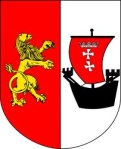 Powiat Gdański z siedzibą w Pruszczu Gdańskim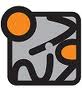 Ośrodek Kultury, Sportu i Rekreacji gminy Pruszcz Gdański z siedzibą w ŁęgowieLudowe Zespoły Sportowe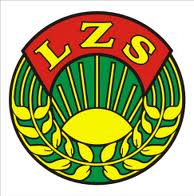 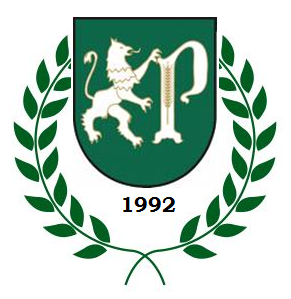 Gminne Towarzystwo Sportowe Pruszcz GdańskiMeczGodzinaGrupaDrużynyWynik18.00 – 8.10A1 – A2CZARNI - ORZEŁ28.11 – 8.21A3 – A4CONRAD - ROZSTAJE38.22 – 8.32B1 – B2GEDANIA II - Kolbudy48.33 – 8.43B3 - B4AKADEMIA - MORENA58.44 – 8.54C1 – C2GEDANIA – SPARTA68.55 – 9.05C3 – C4KORONA - Kowale79.06 – 9.16A1 – A3CZARNI - CONRAD89.17 – 9.27A2 – A4ORZEŁ - ROZSTAJE99.28 – 9.38B1 – B3GEDANIA II - AKADEMIA109.39 – 9.49B2 – B4Kolbudy – KORONA119.50 – 10.00C1 – C3GEDANIA - Goszyn1210.01 – 10.11C2 – C4SPARTA - Kowale1310.12 – 10.22A1 – A4CZARNI - ROZSTAJE1410.23 – 10.33A2 - A3ORZEŁ – CONRAD 1510.34 – 10.44B1 – B4GEDANIA II - MORENA1610.45 – 10.55B2 – B3Kolbudy - AKADEMIA1710.56 – 11.06C1 – C4GEDANIA – Kowale1811.07 – 11.17C2 – C3SPARTA - KORONAMecze o miejscaMecze o miejscaMecze o miejscaMecze o miejscaMecze o miejsca1911.20o XI miejsce2011.35o IX miejsceĆwierćfinałyĆwierćfinałyĆwierćfinałyĆwierćfinałyĆwierćfinały2111.46AI – wicemistrz III miejsc2211.57BI – mistrz III miejsc2312.08CI – przegrany II miejsc2412.20Mistrz II miejsc – wicemistrz II miejscNrZespół1234Pkt.BramkiMiejsce1CZARNI Pruszcz Gdański2GTS ORZEŁ Straszyn3CONRAD Gdańsk4ROZSTAJE GdańskNrZespół1234Pkt.BramkiMiejsce1GEDANIA II Gdańsk2GKS Kolbudy3AKADEMIA Gdańsk4MORENA GdańskNrZespół1234Pkt.BramkiMiejsce1GEDANIA Gdańsk2SPARTA Wiślinka3KORONA Cedry Małe4NSP KowaleMeczGodzinaDrużynyDrużynyWynik2512.32Zwycięzcy 21 –meczów 23 -Zwycięzcy 21 –meczów 23 -2612.44Zwycięzcy 22 –meczów 24 -Zwycięzcy 22 –meczów 24 -FINAŁYFINAŁYFINAŁYFINAŁYFINAŁY2712.56o III miejsce2813.10o I miejsce